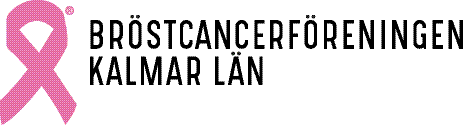 Verksamhetsberättelse 2023Styrelsen för Bröstcancerföreningen Kalmar län avlämnar här med berättelse över verksamheten 2023.Styrelsen har ett fint samarbete och vi har under året haft 8 protokollförda möten. Ordförande:	Victoria VestmanViceordförande:	Christina HaglundSekreterare:	Camilla AnderssonKassör:		Anneli NilssonLedamot:		Louise CollinLedamot:		Yvonne Eriksson Längberg Ledamot:		Ulrika EricssonLedamot:		Johan Forsberg Den 31 december 2023 hade vi 320 betalande medlemmar.Föreningen är medlem i Bröstcancerförbundet som har 33 lokalföreningar. AktiviteterEfter år av pandemi började vi bygga upp föreningen med en nyvald styrelse. Vi har åter igen blivit en aktiv förening under 2023.   VÅRENVi hade vårt årsmöte i mars där 13 medlemmar deltog. Camilla Andersson hade en föreläsning om Rosa Rally Rattar.Vid två tillfällen var vi inbjudna att besöka Bröstcancerskolan på Länssjukhuset. Där fick vi möjlighet att informera om vår verksamhet och inbjuda till medlemskap.Vid tre tillfällen har vi pärlat armband och lagt de i en necessär tillsammans med information om föreningen, dessa ges ut av kontaktsköterskorna till nydiagnostiserade.Under våren bjöd vi in till föreläsning digitalt och på plats med Lena Hallengren om hennes cancer och som socialminister under pandemin.Delar av styrelsen har deltagit på styrelseutbildning i Malmö ordnat av förbundet.Medlemsaktivitet på underklädersbutiken Underbart i Kalmar.Styrelsen inledde samtal med regionpolitikerna.HÖSTFöreläsning med Åsa E Johansson från Wholehearted & soulful om mindfulness. Under hösten startade hon upp en digital kurs för medlemmar om mindfulness under 10 veckor. Retreat med CancerRehab Öland för medlemmar på Marsjö gård bo & yoga på norra Öland.Vid två tillfällen var vi på Kläckeberga Lantcafé där vi löste en mordgåta samt ett quizz. Vi har även haft en helg med styrelsearbete för att jobba fram en årsplan av aktiviteter och en workshop kring föreningens vision, mission och medlemslöfte.Två från styrelsen representerade Kalmar Län i Stockholm på Bröstcancerförbundets kongress. Fikaträffar under året har flyttats från Fiesta till Ångkvarnen på Länsmuseet.Möte med kirurgen och fysioterapeut samt bröstsköterskor.Instruktörsledd vattengympa i Nybro i varmbassängen.Under Rosa oktober har vi haft olika aktiviteter. Vi har informerat om bröstcancer och sålt våra rosa produkter. Vi har tryckt upp tröjor och väskor med Bröstcancerloggan på som vi har haft till försäljning.  Vi har representerat föreningen på Tjejkvällen i Nybro, Ölands Köpstad, Länssjukhuset, Emmabodas livsmedelsbutiker.Sportevenemang i Kalmar var Saint Basket som hade två rosa matcher även FBC innebandy på Akea Arena.I oktober hade vi vår första anhörigträff som Johan höll i, träffen var på ett traktor/moped museum utanför Nybro.Aktivitet på SjälensStund i Örsjö.I november hade vi vår årliga blomsterträff med adventsfika och en föreläsning av Ulrika Ericsson.Emmaboda nätverk se bifogad bilaga. Nybro nätverk se bifogad bilaga.Vimmerby nätverk se bifogad bilaga.Ölands nätverk har under året varit vilande.Vi i styrelsen tackar för donationer och gåvor till föreningen och forskningen under året som gått, vi ser framemot år 2024.